Что общего у всех растений?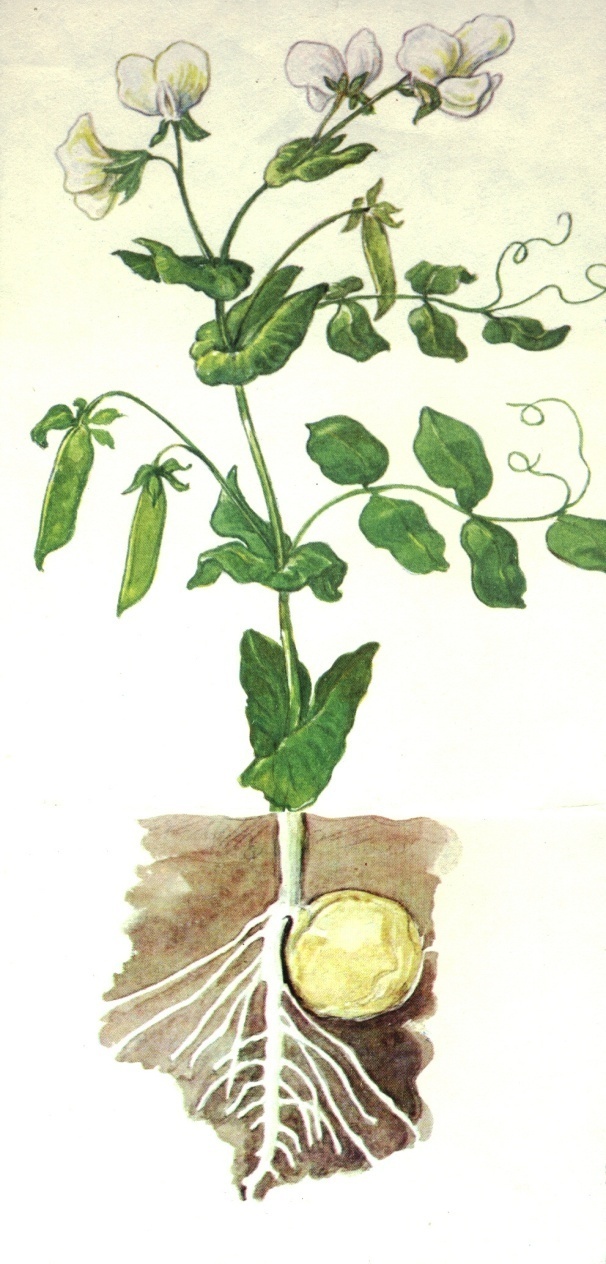 